Câmara Municipal de Congonhinhas    Rua: Oscar Pereira de Camargo, 396 – Centro – Fone: (43) 3554.1361- Cep: .86.320-000 – Congonhinhas – Pr.11ª REUNIÃO ORDINÁRIA A SER REALIZADA NO DIA 25/04/2023.                                    PAUTA DO DIA:PROJETOS DE LEI EM APRECIAÇÃO:Projeto de Lei nº 024/2023, que dispõe sobre a Lei de Diretrizes Orçamentárias para a Elaboração da Lei Orçamentária do Exercício de 2024, e dá outras providências;Projeto de Proposta à Lei Orgânica nº 001/2023, que acrescenta artigo na Lei Orgânica Municipal que dispõe sobre apresentação da Emenda Impositivas ao Orçamento do Município.Projeto de Lei Legislativo nº 006/2023, que institui o Projeto Raízes do Amanhã, no Município de Congonhinhas, e dá outras providências;Projeto de Lei nº 017/2023, que institui o Conselho Municipal de Saneamento Básico e ambiental – CMSBA do Município de Congonhinhas, e dá outras providências;Projeto de Lei nº 018/2023, que cria o Fundo Municipal de Saneamento Básico e Ambiental – FMSBA, do Município de Congonhinhas;Projeto de Lei nº 016/2023, que regulamenta o controle de realização e no pagamento dos exames médicos terceirizados pela Secretaria Municipal de Saúde e dá outras providências;Projeto de Lei nº 021/2023, que extingue o cargo de provimento em comissão denominado Assessor Contábil e cria os cargos de provimento em comissão denominados Chefe da Sessão de Tesouraria e Chefe do Setor de Processamentos e Liquidações, na estrutura administrativa do Município de Congonhinhas, e dá outras providências.REQUERIMENTO: Marlene C. Furlanetto, requer o uso da palavra, para solicitar um prêmio para ser sorteado no Show de prêmios.OFÍCIOS/INDICAÇÃOES:PEDIDO DO VEREADOR LUCIMAR ANGELO DE LIMA:1- Indica ao setor responsável, para que faça manutenção na estrada de acesso a Vila Rural Francisco Tozzi, no trecho que inicia uns cem metros antes e termina uns cinquenta metros depois da ponte e que programe para roçar o mato nas margens da ponte, pois o capim está dificultando a visibilidade, colocando em risco os usuários;2- Indica ao setor competente, para que veja a possibilidade de fazer lombadas na extensão da Rua do Galpão da Vila Rural Francisco Tozzi, pois alguns veículos estão transitando em alta velocidade no local;3- Solicita o envio de Ofício para o setor responsável, para saber como está a programação de instalação das manilhas nas ruas da Vila Rural Francisco Tozzi, é um antigo pedido da comunidade e estão vivendo de promessas e conversas, é até hoje nada foi resolvido.PEDIDOS DO VEREADOR EVERTON CARLOS MACHADO:1- Solicita ao setor competente, para que seja visto a possibilidade de refazer a tabela de progressão de nível dos Agentes Comunitários de Saúde (ACS).2- Indica ao setor competente, para que seja feito serviços de limpeza de entulhos nos Patrimônios do Vitópolis e Santa Maria;3- Indica para que seja feito a manutenção das lâmpadas, onde funciona a fisioterapia;4- Indica para que seja visto a possibilidade, de ser feito asfalto e galerias para o escoamento de águas, na Rua das Maravilhas.Câmara Municipal de Congonhinhas    Rua: Oscar Pereira de Camargo, 396 – Centro – Fone: (43) 3554.1361- Cep: .86.320-000 – Congonhinhas – Pr.PEDIDO DO VEREADOR RICARDO BATISTA DOS SANTOS:1- Indica ao setor de Obras e Viação, para que seja feito reparos na estrada do Bairro do Areião, pois próximo a propriedade do Sr. Silvio Cantóia abriu uma cratera, que seja feito o reparo com extrema urgência.PEDIDO DO VEREADOR JOELGLERSON RICARDO DE LIMA:1- Solicita o envio de ofício para a Sanepar, pedindo informações sobre a qualidade da água.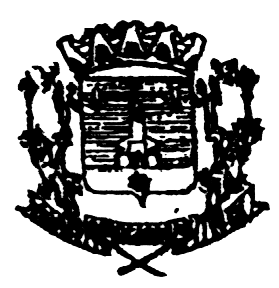 